Universidad Nacional de CajamarcaFacultad de EducaciónEscuela de Perfeccionamiento DocentePrograma de Segunda Especialidad en Informática Educativa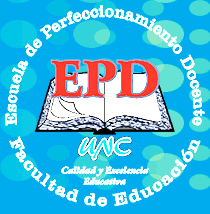 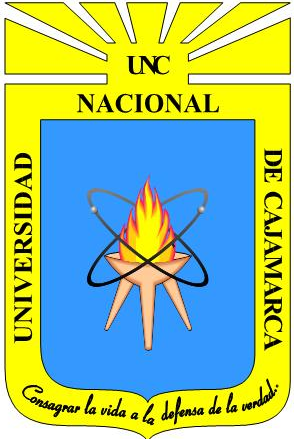 TESIS“Material Educativo Computarizado para Mejorar el Rendimiento Escolar en el Área  de Ciencia y Ambiente en los Alumnos  del Cuarto Grado, Sección “B” de Educación Primaria de la I.  E.  Exp. Antonio Guillermo Urrelo de Cajamarca, durante el año 2012”.Para Optar el Título Profesional de:LICENCIADO EN EDUCACIÓN EN LA ESPECIALIDAD DEINFORMÁTICA EDUCATIVAPRESENTADO POR:Lic. WILDER CABRERA MANOSALVAASESOR:Mg. Ing. HOMERO BARDALES TACULÍCAJAMARCA – PERÚ2013DEDICATORIA	A mis queridos y abnegados 	padres: Tobias Cabrera Lozano 	y Dalila Manosalva Campos, 	por ser la fuente inagotable 	en el desarrollo de toda mi 	Formación Profesional.									                                                                                                                                                      A todos mis hermanos y  hermanas: Maribel, Wilson, Manuel y Fany, A A A A todos mis hermanos y  hermanas: Wilson, Manuel, Maribel y Fany, quienes de una u forma me han apoyado para hacer realidad el desarrollo de este trabajo de investigación.AGRADECIMIENTOAl Mg. Homero Bardales Taculí, por disponer de su tiempo y asesorarme de una manera incondicional, durante las diferentes etapas del trabajo de investigación.Al Director de la Institución Educativa Experimental “Antonio Guillermo Urrelo” de Cajamarca. Prof. Elmer Pisco Goicochea, por brindarme la sala de cómputo de la I. E. Exp. “Antonio Guillermo Urrelo” de manera desinteresada. A la Prof. Elizabeth Ramos Chávez responsable del aula del cuarto grado, sección “B” de Educación Primaria, quién me permitió trabajar  y desarrollar la experiencia de  mi trabajo de investigación con sus alumnos.LISTA DE TABLASLISTA DE ABREVIACIONESCD:          Disco Compacto.DVD:        Disco Versátil/Video Digital.GPL:        Licencia Pública General.MEC:        Material Educativo Computarizado.NTIC:       Nuevas Tecnologías de Información y  Comunicación.PISA:       Programa para la Evaluación Internacional de Alumnos.TIC:          Tecnologías de Información y Comunicación.OCDE:     Organización para la Cooperación y el Desarrollo Económico.RAM:       Memoria de Acceso Aleatorio.USB:        Bus Universal en Serie.WEF:       Foro Económico Mundial.ZDP:        Zona de Desarrollo Próximo.GLOSARIOAnclaje. Es la propiedad que tienen las ideas preexistentes, de dar apoyo a las nuevas ideas recién aprendidas. En otras palabras, es la relación entre los nuevos contenidos e ideas específicamente relevantes, disponibles en la estructura cognitiva.Aprendizaje. Proceso de adquisición de conocimientos, habilidades, valores y actitudes mediante el estudio, la enseñanza o la experiencia.Aprendizaje significativo. Es un proceso donde el estudiante consigue establecer relaciones sustantivas y no arbitrarias entre el nuevo material de aprendizaje y sus conocimientos previos; que son integrados en su estructura cognitiva para ser utilizados posteriormente.Área de trabajo. Es la parte principal del programa informático, donde el usuario realiza su trabajo. El área de trabajo está rodeada de accesos directos, herramientas y barras que permiten desarrollar las tareas.Bajo rendimiento escolar. Es la dificultad que el alumno presenta en las distintas áreas de estudio que trae como consecuencia la repitencia o la deserción escolar.Ciberespacio. Conjunto o realidad virtual donde se agrupan usuarios, páginas web, chats, y demás servicios de internet y otras redes.Conflicto cognitivo. Se produce cuando en el alumno se genera una actitud del porqué de las cosas y se despierta en él, el interés por el aprendizaje; a raíz de una problematización de los conocimientos previos o de lo nuevo por conocer, con el fin de activar el aprendizaje.Conocimientos previos. Conjunto de saberes adquiridos por la persona, que forman la estructura cognitiva, que pueden ser evocados en un momento dado para vincularse con los nuevos saberes y lograr aprendizajes significativos.Digital. Dispositivo electrónico capaz de operar con datos binarios. Se llama información digital, la procesada mediante aparatos digitales, en particular mediante computadoras.Enseñanza. Es la acción y efecto de enseñar, es decir comunicación de conocimientos, habilidades, ideas o experiencias a una persona que no las tiene con la intención de que las comprenda y haga uso de ellas.Estrategia de aprendizaje. Es un procedimiento que un alumno adquiere y emplea de forma intencional como instrumento flexible para aprender significativamente.Estrategia de enseñanza. Son procedimientos o recursos para promover aprendizajes significativos  en los estudiantes.Evaluación. Es un proceso pedagógico continúo, sistemático, participativo, integral y flexible, que forma parte del proceso enseñanza-aprendizaje.Foro Económico Mundial. Es una fundación sin fines de lucro con sede en Ginebra, conocida por su asamblea anual en Davos Suiza. Alli se reúnen los principales líderes empresariales, políticos internacionales y periodistas e intelectuales selectos para analizar los problemas más apremiantes que enfrenta el mundo.Informática. Ciencia que estudia el tratamiento automático de la información en computadoras, dispositivos electrónicos y sistemas informáticos.Inteligencia artificial. Dominio de la ciencia informática que se centra en provocar en la máquina un comportamiento que si proviniera de un ser humano se diría que es inteligente. Uno de los objetivos de la inteligencia artificial es hacer que los ordenadores sean más útiles para todo el mundo.Interfaz. Parte de un programa que permite el flujo de información entre un usuario y la aplicación. Se refiere a los menús o plantillas de un determinado programa informático.Material educativo computarizado. Es una tecnología que permite la construcción de los aprendizajes a través de la información y la virtualidad.Medios. Conjunto de recursos materiales que puede usar el docente, con el fin de lograr los objetivos educacionales.Memoria RAM. Es una memoria de lectura/escritura en donde se almacenan programas y datos. Como por ejemplo, cuando un procesador de palabras, arranca, éste se carga primero en la memoria RAM para poder ser ejecutado.Memoria USB. Pequeño dispositivo para el almacenamiento de información digital. Son muy útiles para el transporte personal de datos, desplazando a los CDs y DVDs.Organización para la cooperación y el desarrollo económico. Es una organización internacional intergubernamental que reúne a los países más industrializados de economía de mercado con sede en Paris.Programa para la evaluación internacional de alumnos. Es un estudio comparativo de evaluación de los resultados de los sistemas educativos, coordinado por la OCDE.Red local. Es la interconexión de varios ordenadores y periféricos. Su extensión estaba limitada a un entorno, que podía llegar a una distancia de 1 kilómetro, sin embargo, hoy en día, gracias a la mejora de otras tecnologías, es común observar complejos de edificios separados a más distancia que mantienen una red de área local estable.Rendimiento escolar. Nivel de conocimiento expresado en una nota numérica o literal que obtienen los alumnos como resultado de una evaluación que mide el producto del proceso enseñanza-aprendizaje. Un estudiante con buen rendimiento escolar es aquel que obtiene calificaciones positivas en los exámenes que debe rendir a lo largo de un bimestre, trimestre, ciclo, o un año académico.Secuencia. Conjunto de acciones que se realizan una después de otra. Solapa. Elemento que se encuentra en las interfaces gráficas, que permite cambiar entre distintos documentos o secciones de forma rápida.Subsunción. Es la estrategia cognitiva que permite al individuo, a través de aprendizajes anteriores ya estables, de carácter más genérico, abarcar nuevos conocimientos que sean específicos o subordinables de aquellos.Telemática. Combinación de telecomunicaciones con informática. Asignatura que asocia las telecomunicaciones con la informática.Tecnologías de información y comunicación. Constituyen las herramientas que permiten mejorar la calidad educativa, acelerando y multiplicando los conocimientos en cualquier nivel educativo. Las TIC conforman el conjunto de recursos necesarios para manipular la información.Ventana. Parte de la pantalla cuyo contenido es independiente del resto; en muchos casos, una ventana funciona como un verdadero ordenador autónomo.Zona de desarrollo próximo. Es la distancia entre el nivel real de desarrollo, determinado por la capacidad de un estudiante de resolver independientemente un problema, y el nivel de desarrollo potencial, determinado a través de la resolución de un problema bajo la guía  de un adulto o en colaboración con otro compañero más capaz.RESUMENHoy en día vivimos en un mundo globalizado, debido al avance de las Nuevas Tecnologías de la Información y Comunicación, según el diario “Los Andes” de la región Puno, el Perú se ubica en el puesto 106 en el Reporte Global sobre las Tecnologías de Información y Comunicación (TIC) 2012, de un total de 142 economías evaluadas por el Foro Económico Mundial (FEM), además tiene “Un desarrollo insuficiente y cara de la tecnología (puesto 141), en la infraestructura de las TIC (puesto 86), junto con un sistema educativo de baja calidad (puesto 128) dificulta la preparación de Perú para hacer un uso efectivo de la tecnología informática y comunicaciones” (Diario Los Andes 2012), por eso nos hemos propuesto desarrollar la investigación titulada: “Material Educativo Computarizado para Mejorar el Rendimiento Escolar en el Área  de Ciencia y Ambiente en los Alumnos  del 4° Grado de Educación Primaria de la I.  E. Antonio Guillermo Urrelo de Cajamarca, durante el año 2012”.Hemos desarrollado este trabajo de investigación tomando como bases teóricas a las teorías modernas del aprendizaje como: el Aprendizaje Significativo, el Desarrollo Cognitivo, las Inteligencias Múltiples, el Aprendizaje Sociocultural y la Teoría del Procesamiento de la Información.El presente trabajo de investigación se desarrolló en la sala de cómputo de la I. E. “Antonio Guillermo Urrelo” de Cajamarca, utilizando programas informáticos que nos  permitió elaborar el Material Educativo Computarizado como: actividades de exploración, asociaciones, sopa de letras, crucigramas, etc., que según Díaz Barriga este material debe ser orientado a los contenidos a desarrollar, siendo potencialmente significativo e interactivo para los estudiantes.La aplicación del Material Educativo Computarizado en el proceso de enseñanza-aprendizaje, motiva y despierta el interés de aprender en los estudiantes de Educación Primaria, llegando a concluir que la utilización del material educativo permite mejorar el rendimiento escolar  de los alumnos.CONTENIDOCONTENIDOCONTENIDOCONTENIDOÍtem                                                                                                     Página  Página  PáginaDEDICATORIA                                                                                                              iiiiiiAGRADECIMIENTO                                                                                                        iiiiiiiiiLISTA DE TABLAS                                                                                                      ixixixLISTA DE ABREVIACIONESxixixiGLOSARIOxiixiixiiRESUMEN  xvxvxvINTRODUCCIÓN                                                                                                              111CAPÍTULO I: PROBLEMA DE INVESTIGACIÓN333Planteamiento del problema                                                                            Planteamiento del problema                                                                                3    3Formulación del problema                                                                               Formulación del problema                                                                               55Justificación de la investigación                                                                       Justificación de la investigación                                                                       55Delimitación del problema  Delimitación del problema  66CAPÍTULO II:  MARCO TEÓRICOCAPÍTULO II:  MARCO TEÓRICO77Antecedentes de la investigaciónAntecedentes de la investigación77Bases teóricas                                                                                         Bases teóricas                                                                                         99Teoría del aprendizaje significativo                                                       Teoría del aprendizaje significativo                                                       99Teoría del desarrollo cognitivo                                                              Teoría del desarrollo cognitivo                                                              1111Teoría de Howard Gardner                                                               Teoría de Howard Gardner                                                               1313Teoría sociocultural de Vigostky                                                           Teoría sociocultural de Vigostky                                                           1515Teoría del procesamiento de la información                                         Teoría del procesamiento de la información                                         1616Marco conceptual                                                                                        Marco conceptual                                                                                        1717La educación                                                                                       La educación                                                                                       1717Estrategias de enseñanza – aprendizaje                                            Estrategias de enseñanza – aprendizaje                                            1919El aprendizaje significativo                                                                  El aprendizaje significativo                                                                  2424Condiciones para un aprendizaje significativoCondiciones para un aprendizaje significativo2525Importancia del aprendizaje significativoImportancia del aprendizaje significativo2525El rendimiento escolar                                                                     El rendimiento escolar                                                                     2626El bajo el rendimiento escolarEl bajo el rendimiento escolar2727Factores que influyen en el rendimiento escolar                Factores que influyen en el rendimiento escolar                2828Evaluación del rendimiento escolar                                   Evaluación del rendimiento escolar                                   2828Características de la evaluación                                               Características de la evaluación                                               2929Funciones y finalidades de la evaluación                                 Funciones y finalidades de la evaluación                                 3030Desarrollo de un plan de evaluación                                        Desarrollo de un plan de evaluación                                        3131Sistemas de calificación                                                           Sistemas de calificación                                                           3131Tipo de calificación y escalasTipo de calificación y escalas3232Las nuevas tecnologías de información y comunicaciónLas nuevas tecnologías de información y comunicación3232¿Qué son las tics?                                                                    ¿Qué son las tics?                                                                    3333Tipos de tecnologías de información y comunicación              Tipos de tecnologías de información y comunicación              3434Importancia de las NTICs en el proceso educativoImportancia de las NTICs en el proceso educativo3535Ventajas y desventajas de las TIC  Ventajas y desventajas de las TIC  3636El material educativo computarizado                                                  El material educativo computarizado                                                  3636Características del material educativo                                     Características del material educativo                                     3838Programas para elaborar material educativo computarizado  Programas para elaborar material educativo computarizado  3939Programa JClic versión 0.2.1.0                                    Programa JClic versión 0.2.1.0                                    3939Programa hotpotatoes versión 6.3                              Programa hotpotatoes versión 6.3                              4949Hipótesis de investigaciónHipótesis de investigación5959Variables - definición operacionalVariables - definición operacional5959Variable independienteVariable independiente5959Variable dependienteVariable dependiente5959Definición operacional de variablesDefinición operacional de variables6060Objetivos de investigaciónObjetivos de investigación6060Objetivo generalObjetivo general6060Objetivos específicosObjetivos específicos6161CAPÍTULO III: MARCO METODOLÓGICOCAPÍTULO III: MARCO METODOLÓGICO6262Tipo y diseño de investigación                                                           Tipo y diseño de investigación                                                           6262TipoTipo6262DiseñoDiseño6262Unidad de análisis, población y muestraUnidad de análisis, población y muestra6363Población Población 6363Muestra   Muestra   6363Técnicas e  instrumentosTécnicas e  instrumentos6363TécnicasTécnicas6363Instrumentos                                                                  Instrumentos                                                                  6363CAPÍTULO IV: EJECUCIÓN DEL TRABAJO DE INVESTIGACIÓN CAPÍTULO IV: EJECUCIÓN DEL TRABAJO DE INVESTIGACIÓN 6464Descripción  general  del trabajo de investigación                                        Descripción  general  del trabajo de investigación                                        6464Aplicación de instrumentos de recolección de información                           Aplicación de instrumentos de recolección de información                           6565Desarrollo de las sesiones de aprendizaje                                                    Desarrollo de las sesiones de aprendizaje                                                    6666CAPÍTULO V: RESULTADOS DEL TRABAJO DE INVESTIGACIÓNCAPÍTULO V: RESULTADOS DEL TRABAJO DE INVESTIGACIÓN7979Encuesta de opinión                                                                                      Encuesta de opinión                                                                                      Encuesta de opinión                                                                                      79Resultados  de la encuesta de opinión                                                   Resultados  de la encuesta de opinión                                                   Resultados  de la encuesta de opinión                                                   80Prueba de entrada (pre test) y prueba de salida (post test)                          Prueba de entrada (pre test) y prueba de salida (post test)                          Prueba de entrada (pre test) y prueba de salida (post test)                          84Resultados del pre test y post test del grupo control                              Resultados del pre test y post test del grupo control                              Resultados del pre test y post test del grupo control                              85Comparación del pre test y pos test del grupo control                                               Comparación del pre test y pos test del grupo control                                               Comparación del pre test y pos test del grupo control                                               87Resultados  del pre test y post test del grupo experimental                    Resultados  del pre test y post test del grupo experimental                    Resultados  del pre test y post test del grupo experimental                    88Comparación del pre test y pos test del grupo experimental             Comparación del pre test y pos test del grupo experimental             Comparación del pre test y pos test del grupo experimental             90Comparación del post test entre el grupo control y experimental              Comparación del post test entre el grupo control y experimental              Comparación del post test entre el grupo control y experimental              91Fichas de observación                                                                                   Fichas de observación                                                                                   Fichas de observación                                                                                   92Resultados de las fichas de observación                                                Resultados de las fichas de observación                                                Resultados de las fichas de observación                                                92Verificación de hipótesisVerificación de hipótesisVerificación de hipótesis103CONCLUSIONES          CONCLUSIONES          CONCLUSIONES          105RECOMENDACIONESRECOMENDACIONESRECOMENDACIONES107LISTA DE REFERENCIASLISTA DE REFERENCIASLISTA DE REFERENCIAS108APÉNDICESAPÉNDICESAPÉNDICES112TablasPáginaPáginaDesarrollo de actividades de aprendizaje usando computadorasDesarrollo de actividades de aprendizaje usando computadoras80Actividades  en la clase de Ciencia y AmbienteActividades  en la clase de Ciencia y Ambiente81Rendimiento escolar de los estudiantesRendimiento escolar de los estudiantes81Calificativos en los exámenesCalificativos en los exámenes82Idea de materiales educativos computarizadosIdea de materiales educativos computarizados82Opinión de los estudiantes de su rendimiento escolar al  trabajar con computadorasOpinión de los estudiantes de su rendimiento escolar al  trabajar con computadoras83Calificativos de los estudiantes del grupo control, obtenidos en la prueba de entradaCalificativos de los estudiantes del grupo control, obtenidos en la prueba de entrada85Calificativos de los estudiantes del grupo control, obtenidos en la prueba de salidaCalificativos de los estudiantes del grupo control, obtenidos en la prueba de salida86Comparación de calificativos  de  los estudiantes  del  grupo control, obtenidos en la prueba de entrada y salidaComparación de calificativos  de  los estudiantes  del  grupo control, obtenidos en la prueba de entrada y salida87Calificativos de los estudiantes del grupo experimental, obtenidos en la prueba de entradaCalificativos de los estudiantes del grupo experimental, obtenidos en la prueba de entrada88Calificativos  de  los estudiantes  del  grupo   experimental, obtenidos en la prueba de salidaCalificativos  de  los estudiantes  del  grupo   experimental, obtenidos en la prueba de salida89Comparación de calificativos  de  los estudiantes  del  grupo experimental, obtenidos en la prueba de entrada y salidaComparación de calificativos  de  los estudiantes  del  grupo experimental, obtenidos en la prueba de entrada y salida90Comparación de calificativos  de los estudiantes obtenidos en la prueba de salida entre el grupo control y el grupo experimentalComparación de calificativos  de los estudiantes obtenidos en la prueba de salida entre el grupo control y el grupo experimental91Muestra interés para trabajar con el material  educativo computarizadoMuestra interés para trabajar con el material  educativo computarizado92Presta atención a las instrucciones que da el docentePresta atención a las instrucciones que da el docente93Ingresa al programa jclic y elige la primera sesión de aprendizajeIngresa al programa jclic y elige la primera sesión de aprendizaje93Desarrolla e interactúa con todas  las actividades del tema: el suelo, componentes, capas y tiposDesarrolla e interactúa con todas  las actividades del tema: el suelo, componentes, capas y tipos94Descubre la nueva información y lo relaciona con sus conocimientos previosDescubre la nueva información y lo relaciona con sus conocimientos previos94Ingresa al programa jclic y elige la segunda sesión de aprendizajeIngresa al programa jclic y elige la segunda sesión de aprendizaje95Sigue instrucciones del programa para desarrollar las actividades  del tema: “el sistema solar”Sigue instrucciones del programa para desarrollar las actividades  del tema: “el sistema solar”95Se desplaza  de una actividad a otra para explorar y ordenar la informaciónSe desplaza  de una actividad a otra para explorar y ordenar la información96Desarrolla con seguridad las actividades multimedia de la sesión de aprendizajeDesarrolla con seguridad las actividades multimedia de la sesión de aprendizaje96Capta y retiene con facilidad los temas desarrollados en las actividades  de aprendizajeCapta y retiene con facilidad los temas desarrollados en las actividades  de aprendizaje97Ingresa al programa informático y  elige la tercera sesión de aprendizajeIngresa al programa informático y  elige la tercera sesión de aprendizaje97Sigue instrucciones para desarrollar las actividades   del tema: “los planetas del sistema solar”Sigue instrucciones para desarrollar las actividades   del tema: “los planetas del sistema solar”98Relaciona correctamente cada imagen con su contenido en la actividad asociaciónRelaciona correctamente cada imagen con su contenido en la actividad asociación98Observa con atención el video: “un viaje al  sistema solar”Observa con atención el video: “un viaje al  sistema solar”99Procesa la información que tiene a su disposición: almacenando, ordenando y jerarquizando los contenidosProcesa la información que tiene a su disposición: almacenando, ordenando y jerarquizando los contenidos99Reconoce que cada sesión de aprendizaje tiene diferentes tipos de actividadesReconoce que cada sesión de aprendizaje tiene diferentes tipos de actividades100Coopera con sus    compañeros en el desarrollo de las actividadesCoopera con sus    compañeros en el desarrollo de las actividades100Lee e interactúa con todas las  actividades multimedia del tema: “la electricidad”.Lee e interactúa con todas las  actividades multimedia del tema: “la electricidad”.101Desarrolla la actividad: respuesta escrita, contestando las interrogantes del tema tratadoDesarrolla la actividad: respuesta escrita, contestando las interrogantes del tema tratado101Comprueba su aprendizaje al finalizar la sesión, accediendo a su evaluación virtualComprueba su aprendizaje al finalizar la sesión, accediendo a su evaluación virtual102